中职党建思政简报第【017】期中职党委办公室             总第330期          2024年1月28日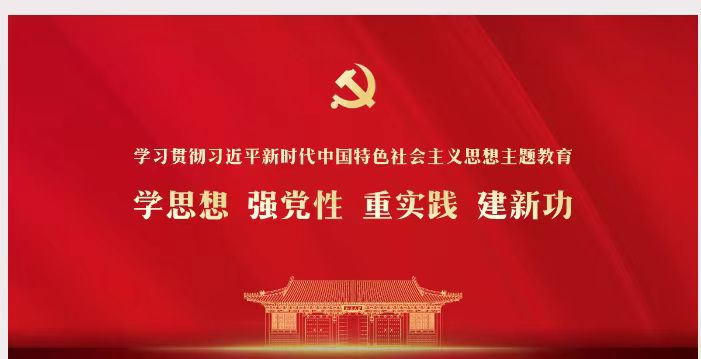 做攀岩模式下困难的习惯者突破者与胜利者努力成为真正做成事的人——本科升学部党支部书记 主任   郑楚文1月23日集团召开干部年度述职大会，41名干部对本部门及个人2023年全年工作进行了全面地梳理和总结。干部们用一串串生动事例，一个个成功范例，创造了一部艰苦奋斗的创业史，书写了一部灿烂辉煌的传奇史。年轻干部的创新成长和责任担当，年长干部的稳重引领和使命担当，高管团队的专业规范和境界担当，让我深感敬佩，逐光而向。    1月21日集团年终总结大会上，董事长做了《以服务学生和企业为中心，增强适应性和吸引力，为荆楚非遗传承和荆州建设示范区作贡献》的重要讲话。近期，我对董事长讲话做了认真学习。一次次的学习，都有新的领会和收获，像灯塔一样照亮了我2024年前进的方向。对标对表董事长提出的“我怎么更行、怎么更能、怎么更好”灵魂三问，2024年，我们将以“本科部有什么？本科部缺什么？本科部怎么干？”三大问题为导向和课题，在问与答中，坚定了做攀岩模式下，困难习惯者的恒心，困难突破者的决心，困难胜利者的雄心，让自己成为解决问题的关键变量，成为真正做成事的人。    一、聚焦“本科升学部有什么”，坚定“岁不寒无以知松柏”的毅力，以“攀岩模式下，困难习惯者的恒心”迎接转型。在集团和学校的支持下，经过三年的探索和积累，我们锻造了一批肯吃苦能战斗的师资队伍，营造了一个普通高中的育人氛围，已初步形成了职普融合的管理模式。在中职教育升级转型的关键时期，我们必须对现有优势不断探索完善和总结提炼，在实践中坚定恒心，自觉担当，提前筹划，下好迎接转型的先手棋。    二、聚焦“本科升学部缺什么”，积蓄“乱云飞渡仍从容”的力量，以“攀岩模式下，困难突破者的决心”勇登险峰。我们的发展速度和成绩，离集团的要求，离自己的要求，还相去甚远。当前存在五种缺失：一是危机意识不强。我们要学习、借鉴和追赶的，不仅仅是学校四系，还有宜昌、武汉和全省的优质中职，在全省范围内竞争，一定要有“时时放心不下”的责任感、坐立难安的紧迫感、坐不住等不起的危机感？时刻如履薄冰，笨鸟必须先飞，拼命才能保命，要把压力和责任传递给每一个人。二是能力水平不足。我们有些工作进展缓慢，与管理团队的能力水平息息相关，我们必须要把存在的能力不足、水平不够的问题找准找实找细，制定措施，缺什么补什么，逐步改进、逐步提升，解决“本领恐慌”和“本领弱化”问题。三是思想解放不够。解决经验主义、山头主义、形式主义的精神枷锁，必须刀刃向内，自我革命，以刺刀见红的勇气，敢于亮剑攻坚、敢于较真碰硬，不达目的不罢休、不见成效不收兵。四是执行效率不高。针对象征性执行、选择性执行、变通性执行、低水平执行，“安排了就是做了”、“做了就是做成了”、“搞完了就是做好了”等思想和行动不自觉的毛病，我们必须提高“今天再晚也是早、明天再早也是晚”的效率意识，做到“事事有着落、件件有回音”职业操守，能力强的要高效做，能力不强的要提前做，确保执行效率和执行结果；我们必须坚持业绩为王，令行禁止，自觉自律，坚决淘汰“躺平”“摆烂”的佛系青年，滥竽充数的南郭先生，混点度日的撞钟和尚，优化师资和管理团队。五是协调团结不力。我们专业跨度大，关注多，协调也多。我们必须用要做的事，来凝聚人心，打破部门壁垒，创造1+1>2的效应。多一些真诚、少一些套路，学会换位思考，做事做人低调，才能有“胜者举杯相庆、败者拼死相救”的情怀，才能练就“功成不必在我 功成必定有我”的格局。困难从来不是放弃的理由，知难而进方能取得突破。直面缺失，我们要坚定决心，自我革命，刀刃向内，拿出创造有效增量的撒手锏。三、聚焦“本科升学部怎么干”，砥砺“扶摇直上九万里”的决心，以“攀岩模式下，困难胜利者的雄心”誓登顶峰。我们的团队正处于成长关键期、干事创业黄金期，我们要有锚定目标不放弃的决心，在奋斗中不断充实雄心，在挫折中不断坚定理想，在勇毅前行中攀登事业顶峰。2024年我们准备这么干：1.聚焦高考主责。狠抓班风考风学风教风，一生一策，蹲下来为学生服务，深耕细作，加强教研，整合资源，全力以赴完成既定目标任务。2.聚焦职普融通。加强与优质中职和普通高中的交流学习，整体联动，按照日程表强化对普职融合课程开设、教学实训、师资配备、育人活动、管理机制的探索和实践，打造宜职宜普，职普通融的课程体系、管理模式、管理团队和师资队伍。3.聚焦常规管理。以更严的姿态和行动，狠抓管理常规、纪律常规和教学常规；以强化干部自身建设，以身作则，严以律己引领常规管理；以办好校园开放日倒逼常规管理，常规赋能，提升办学品质。4.聚焦短板弱项。坚持高考、普高、教研、竞赛齐头并进。对标双优建设，制定目标任务，在继续提升高考成绩和普高探索的基础上，鼓励教师积极参与科研，鼓励学生参与竞赛，补足教研和竞赛成果缺失的短板，实现整体质量突围。5.聚焦创新引领。以综合高中改革、新课程新教材实施、育人方式改革、评价改革、办学活力激发等时代课题为方向，强化政策和理论学习，创新从文件和思维中来；强化校内和校外交流，创新从模仿和借鉴中来。从微小切口开始，推动学部在党建引领、职普融通、多元育人、课堂教学、课程特色、文化建设、管理模式、思维视野等八个方面的探索与创新。    作为十八匠人，教育人，职业人，职教人，我们将以董事长讲话精神为指导思想，想干事，能干事，干成事，不断提升自己素养，提高工作质量，为集团发展贡献自己的力量！稿件来源：本科升学部党支部